GULBENES NOVADA DOMES LĒMUMSGulbenēPar Gulbenes novada pašvaldības kustamās mantas pircēja apstiprināšanu2022.gada 31.martā Gulbenes novada dome pieņēma lēmumu Nr.GND/2022/253 “Par Gulbenes novada pašvaldības kustamās mantas pirmās izsoles rīkošanu, noteikumu un sākumcenas apstiprināšanu” (protokols Nr.6, 27.p.).2022.gada 21.aprīlī tika rīkota Gulbenes novada pašvaldībai piederošās kustamās mantas: dīzeļlokomotīves TU2-0273 (ritošā sastāva valsts reģistrācijas indekss Nr.0212), dīzeļlokomotīves TU7A-2994 (ritošā sastāva valsts reģistrācijas indekss Nr.0213), dīzeļlokomotīves TU2-0244 (ritošā sastāva valsts reģistrācijas indekss Nr.0211), dīzeļlokomotīves TU7A-3018 (ritošā sastāva valsts reģistrācijas indekss Nr.0214), šaursliežu pasažieru vagona PAFAWAG – 3W Nr.0083029 (ritošā sastāva valsts reģistrācijas indekss Nr.6345), šaursliežu pasažieru vagona PAFAWAG – 3W Nr.00838003 (ritošā sastāva valsts reģistrācijas indekss Nr.6346), šaursliežu pasažieru vagona ПВ – 40 Nr.6876 (ritošā sastāva valsts reģistrācijas indekss Nr.6349), šaursliežu pasažieru vagona ПВ – 40 Nr.6583 (ritošā sastāva valsts reģistrācijas indekss Nr.6348), šaursliežu pasažieru vagona ПВ – 40 Nr.6518 (ritošā sastāva valsts reģistrācijas indekss Nr.6347), pirmā izsole, kurā piedalījās  viens pretendents. Sabiedrība ar ierobežotu atbildību “Gulbenes – Alūksnes bānītis”, reģistrācijas Nr.40003542763, juridiskā adrese: Viestura iela 16G, Gulbene, Gulbenes novads, LV – 4401, par augstāko nosolīto cenu 78700 EUR (septiņdesmit astoņi tūkstoši septiņi simti euro) bez pievienotās vērtības nodokļa (PVN) ir ieguvusi tiesības pirkt kustamo mantu – četras dīzeļlokomotīves un piecus šaursliežu pasažieru vagonus.Likuma “Par pašvaldībām” 14.panta pirmās daļas 2.punkts nosaka, ka pildot savas funkcijas, pašvaldībām likumā noteiktajā kārtībā ir tiesības iegūt un atsavināt kustamo un nekustamo mantu, privatizēt pašvaldības īpašuma objektus, slēgt darījumus, kā arī veikt citas privāttiesiska rakstura darbības, savukārt 21.panta pirmās daļas 17.punkts nosaka, ka dome var izskatīt jebkuru jautājumu, kas ir attiecīgās pašvaldības pārziņā, turklāt tikai dome var lemt par pašvaldības nekustamā īpašuma atsavināšanu, ieķīlāšanu vai privatizēšanu, kā arī par nekustamās mantas iegūšanu pašvaldības īpašumā. Saskaņā ar Publiskas personas mantas atsavināšanas likuma 34.panta otro daļu institūcija, kas organizē mantas atsavināšanu (9.pants), izsoles rezultātus apstiprina ne vēlāk kā 30 dienu laikā pēc šā likuma 30.pantā paredzēto maksājumu nokārtošanas, savukārt saskaņā ar šā likuma 30.panta pirmo daļu piedāvātā augstākā summa jāsamaksā par nosolīto nekustamo īpašumu divu nedēļu laikā, ja izsoles noteikumi neparedz citu termiņu; iemaksātā nodrošinājuma (16.pants) summa tiek ieskaitīta pirkuma summā. Pirkuma maksa 2022.gada 2.maijā ir samaksāta pilnā apmērā.Publiskas personas mantas atsavināšanas likuma 36.panta pirmā daļa cita starpā nosaka, ka publiskas personas mantas nosolītājs trīsdesmit dienu laikā pēc izsoles rezultātu apstiprināšanas paraksta pirkuma līgumu; nekustamā īpašuma pirkuma līgumu atvasinātas publiskas personas vārdā paraksta attiecīgās atvasinātās publiskās personas lēmējinstitūcijas vadītājs vai viņa pilnvarota persona.Pamatojoties uz likuma „Par pašvaldībām” 14.panta pirmās daļas 2.punktu, 21.panta pirmās daļas 17.punktu, Publiskas personas mantas atsavināšanas likuma 30.panta pirmo daļu, 34.panta otro daļu, 36.panta pirmo daļu, saskaņā ar Gulbenes novada pašvaldības Īpašuma novērtēšanas un izsoļu komisijas 2022.gada 21.aprīļa izsoles protokolu Nr.2.7.2/22/68, atklāti balsojot: ar 10 balsīm "Par" (Aivars Circens, Anatolijs Savickis, Atis Jencītis, Daumants Dreiškens, Guna Pūcīte, Guna Švika, Gunārs Ciglis, Ivars Kupčs, Mudīte Motivāne, Normunds Mazūrs), "Pret" – nav, "Atturas" – nav, Gulbenes novada dome NOLEMJ:1. APSTIPRINĀT Gulbenes novada pašvaldībai piederošās kustamās mantas: dīzeļlokomotīves TU2-0273 (ritošā sastāva valsts reģistrācijas indekss Nr.0212), dīzeļlokomotīves TU7A-2994 (ritošā sastāva valsts reģistrācijas indekss Nr.0213), dīzeļlokomotīves TU2-0244 (ritošā sastāva valsts reģistrācijas indekss Nr.0211), dīzeļlokomotīves TU7A-3018 (ritošā sastāva valsts reģistrācijas indekss Nr.0214), šaursliežu pasažieru vagona PAFAWAG – 3W Nr.0083029 (ritošā sastāva valsts reģistrācijas indekss Nr.6345), šaursliežu pasažieru vagona PAFAWAG – 3W Nr.00838003 (ritošā sastāva valsts reģistrācijas indekss Nr.6346), šaursliežu pasažieru vagona ПВ – 40 Nr.6876 (ritošā sastāva valsts reģistrācijas indekss Nr.6349), šaursliežu pasažieru vagona ПВ – 40 Nr.6583 (ritošā sastāva valsts reģistrācijas indekss Nr.6348), šaursliežu pasažieru vagona ПВ – 40 Nr.6518 (ritošā sastāva valsts reģistrācijas indekss Nr.6347), 2022.gada 21.aprīlī notikušās izsoles rezultātus.2. Trīsdesmit dienu laikā pēc izsoles rezultātu apstiprināšanas slēgt kustamās mantas pirkuma līgumu ar Sabiedrību ar ierobežotu atbildību “Gulbenes – Alūksnes bānītis”, reģistrācijas Nr.40003542763, juridiskā adrese: Viestura iela 16G, Gulbene, Gulbenes novads, LV – 4401, par kustamās mantas – četru dīzeļlokomotīvju un piecu šaursliežu pasažieru vagonu, pārdošanu par pirkuma summu 95227 (deviņdesmit pieci tūkstoši divi simti divdesmit septiņi euro), ko sastāda nosolītā cena 78700 EUR (septiņdesmit astoņi tūkstoši septiņi simti euro) apmērā un, atbilstoši Pievienotās vērtības nodokļa likumam, pievienotās vērtības nodoklis 16527 EUR (sešpadsmit tūkstoši pieci simti divdesmit septiņi euro) apmērā.3. Lēmuma izpildi organizēt Gulbenes novada pašvaldības Īpašuma novērtēšanas un izsoļu komisijai. Gulbenes novada domes priekšsēdētāja vietniece				G.ŠvikaSagatavoja: A.DeksneGULBENES NOVADA DOMES LĒMUMSGulbenēPar Gulbenes novada pašvaldības īpašumā esošās kustamās mantas – kokmateriālu 215,5 m3 apjomā, pircēja apstiprināšanu2022.gada 31.martā Gulbenes novada dome pieņēma lēmumu Nr.GND/2022/364 “Par kustamās mantas – kokmateriālu 215,5 m3 apjomā, pirmās izsoles rīkošanu, izsoles veida un sākumcenas apstiprināšanu” (protokols Nr.6, 138.p.), ar kuru nolēma rīkot Gulbenes novada pašvaldības īpašumā esošās kustamās mantas – kustamās mantas – kokmateriālu 215,5 m3 apjomā (sortiments: egles zāģbaļķi 187,2 m3; priedes zāģbaļķi 3,3 m3; taras kluči (skuju koks) 18,1 m3; gulšņu kluči 6,9 m3), pirmo izsoli, apstiprināt izsoles noteikumus un sākumcenu.Izsole sākās elektronisko izsoļu vietnē https://izsoles.ta.gov.lv 2022.gada 5.aprīlī plkst.13:00 un noslēdzās 2022.gada 5.maijā plkst.13:00. Izsolē piedalījās trīs pretendenti. Sabiedrība ar ierobežotu atbildību “Dravenieki 12”, reģistrācijas Nr.44103074822, juridiskā adrese: “Ezernieki”, Stradu pagasts, Gulbenes novads, LV – 4417, par augstāko nosolīto cenu 22800 EUR (divdesmit divi tūkstoši astoņi simti euro) ir ieguvusi tiesības pirkt Gulbenes novada pašvaldības īpašumā esošo kustamo mantu – kokmateriālus 215,5 m3 apjomā.Likuma „Par pašvaldībām” 14.panta pirmās daļas 2.punkts nosaka, ka pildot savas funkcijas, pašvaldībām likumā noteiktajā kārtībā ir tiesības iegūt un atsavināt kustamo un nekustamo mantu, privatizēt pašvaldības īpašuma objektus, slēgt darījumus, kā arī veikt citas privāttiesiska rakstura darbības, savukārt 21.panta pirmās daļas 17.punkts nosaka, ka dome var izskatīt jebkuru jautājumu, kas ir attiecīgās pašvaldības pārziņā, turklāt tikai dome var lemt par pašvaldības nekustamā īpašuma atsavināšanu, ieķīlāšanu vai privatizēšanu, kā arī par nekustamās mantas iegūšanu pašvaldības īpašumā. Saskaņā ar Publiskas personas mantas atsavināšanas likuma 34.panta otro daļu institūcija, kas organizē mantas atsavināšanu (9.pants), izsoles rezultātus apstiprina ne vēlāk kā 30 dienu laikā pēc šā likuma 30.pantā paredzēto maksājumu nokārtošanas, savukārt saskaņā ar šā likuma 30.panta pirmo daļu piedāvātā augstākā summa jāsamaksā par nosolīto nekustamo īpašumu divu nedēļu laikā, bet par kustamo mantu – nedēļas laikā no izsoles dienas, ja izsoles noteikumi neparedz citu termiņu. Iemaksātā nodrošinājuma (16.pants) summa tiek ieskaitīta pirkuma summā. Pirkuma maksa 2022.gada 10.maijā ir samaksāta pilnā apmērā.Publiskas personas mantas atsavināšanas likuma 36.panta pirmā daļa cita starpā nosaka, ka publiskas personas mantas nosolītājs trīsdesmit dienu laikā pēc izsoles rezultātu apstiprināšanas paraksta pirkuma līgumu; nekustamā īpašuma pirkuma līgumu atvasinātas publiskas personas vārdā paraksta attiecīgās atvasinātās publiskās personas lēmējinstitūcijas vadītājs vai viņa pilnvarota persona.Pamatojoties uz likuma „Par pašvaldībām” 14.panta pirmās daļas 2.punktu, 21.panta pirmās daļas 17.punktu, Publiskas personas mantas atsavināšanas likuma 30.panta pirmo daļu, 34.panta otro daļu, 36.panta pirmo daļu, saskaņā ar Gulbenes novada pašvaldības Īpašuma novērtēšanas un izsoļu komisijas 2022.gada 9.maija protokolu Nr.2.7.2/22/70, atklāti balsojot: ar 10 balsīm "Par" (Aivars Circens, Anatolijs Savickis, Atis Jencītis, Daumants Dreiškens, Guna Pūcīte, Guna Švika, Gunārs Ciglis, Ivars Kupčs, Mudīte Motivāne, Normunds Mazūrs), "Pret" – nav, "Atturas" – nav, Gulbenes novada dome NOLEMJ:1. APSTIPRINĀT Gulbenes novada pašvaldības īpašumā esošās kustamās mantas – kokmateriālu 215,5 m3 apjomā (sortiments: egles zāģbaļķi 187,2 m3; priedes zāģbaļķi 3,3 m3; taras kluči (skuju koks) 18,1 m3; gulšņu kluči 6,9 m3), elektronisko izsoļu vietnē notikušās izsoles rezultātus.2. Trīsdesmit dienu laikā pēc izsoles rezultātu apstiprināšanas slēgt kustamās mantas pirkuma līgumu ar Sabiedrību ar ierobežotu atbildību “Dravenieki 12”, reģistrācijas Nr.44103074822, juridiskā adrese: “Ezernieki”, Stradu pagasts, Gulbenes novads, LV – 4417, par kustamās mantas – kokmateriālu 215,5 m3 apjomā, pārdošanu par nosolīto summu 22800 EUR (divdesmit divi tūkstoši astoņi simti euro).3. Lēmuma izpildi organizēt Gulbenes novada pašvaldības Īpašuma novērtēšanas un izsoļu komisijai. Gulbenes novada domes priekšsēdētāja vietniece			G.ŠvikaSagatavoja: A.Deksne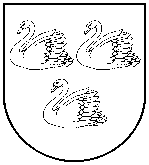 GULBENES NOVADA PAŠVALDĪBAGULBENES NOVADA PAŠVALDĪBAGULBENES NOVADA PAŠVALDĪBAReģ. Nr. 90009116327Reģ. Nr. 90009116327Reģ. Nr. 90009116327Ābeļu iela 2, Gulbene, Gulbenes nov., LV-4401Ābeļu iela 2, Gulbene, Gulbenes nov., LV-4401Ābeļu iela 2, Gulbene, Gulbenes nov., LV-4401Tālrunis 64497710, fakss 64497730, e-pasts: dome@gulbene.lv, www.gulbene.lvTālrunis 64497710, fakss 64497730, e-pasts: dome@gulbene.lv, www.gulbene.lvTālrunis 64497710, fakss 64497730, e-pasts: dome@gulbene.lv, www.gulbene.lv2022.gada 17.maijā         Nr. GND/2022/441         (ārkārtas sēdes protokols Nr.9; 2.p.)GULBENES NOVADA PAŠVALDĪBAGULBENES NOVADA PAŠVALDĪBAGULBENES NOVADA PAŠVALDĪBAReģ. Nr. 90009116327Reģ. Nr. 90009116327Reģ. Nr. 90009116327Ābeļu iela 2, Gulbene, Gulbenes nov., LV-4401Ābeļu iela 2, Gulbene, Gulbenes nov., LV-4401Ābeļu iela 2, Gulbene, Gulbenes nov., LV-4401Tālrunis 64497710, fakss 64497730, e-pasts: dome@gulbene.lv, www.gulbene.lvTālrunis 64497710, fakss 64497730, e-pasts: dome@gulbene.lv, www.gulbene.lvTālrunis 64497710, fakss 64497730, e-pasts: dome@gulbene.lv, www.gulbene.lv2022.gada 17.maijā            Nr. GND/2022/442            (ārkārtas sēdes protokols Nr.9; 3.p.)